 						УТВЕРЖДАЮТехнический директор ГК «Биокомплекс»___________ / С.Ю. Николаенков                                                                                                           «____»___________2024 г.Техническое заданиена оказание услуг по мехобработке спирали шнека сепаратораОбщие требования Наименование проводимых работ: мехобработка спирали шнека сепаратора;Заказчик: ГК «Биокомплекс»;Исполнитель: Место проведения услуг: на территории Исполнителя;Предоставляемое Заказчиком изделие – изделие типа вал с винтовой поверхностью вдоль продольной оси с примерными габаритными размерами 1298х265 мм;При выполнении услуг должно быть обеспечено надёжное качество представленных материалов и режущих инструментов, используемых при выполнении услуг. Выполнение механической обработки должно проводиться на технически исправном технологическом оборудовании;Цель выполнения работЦель выполнения работ – достижение требуемых степеней точности и шероховатости методом механической обработки поверхности спирали шнека;Материал обрабатываемой поверхности шнека – нержавеющая сталь;	По результатам механической обработки наружный диаметр спирали шнека должен соответствовать ⌀256,5+0,5 мм с Ra 6,3.Перечень и количество обрабатываемых изделийМаршрутный эскиз обработки шнека представлен ниже на рисунке 1.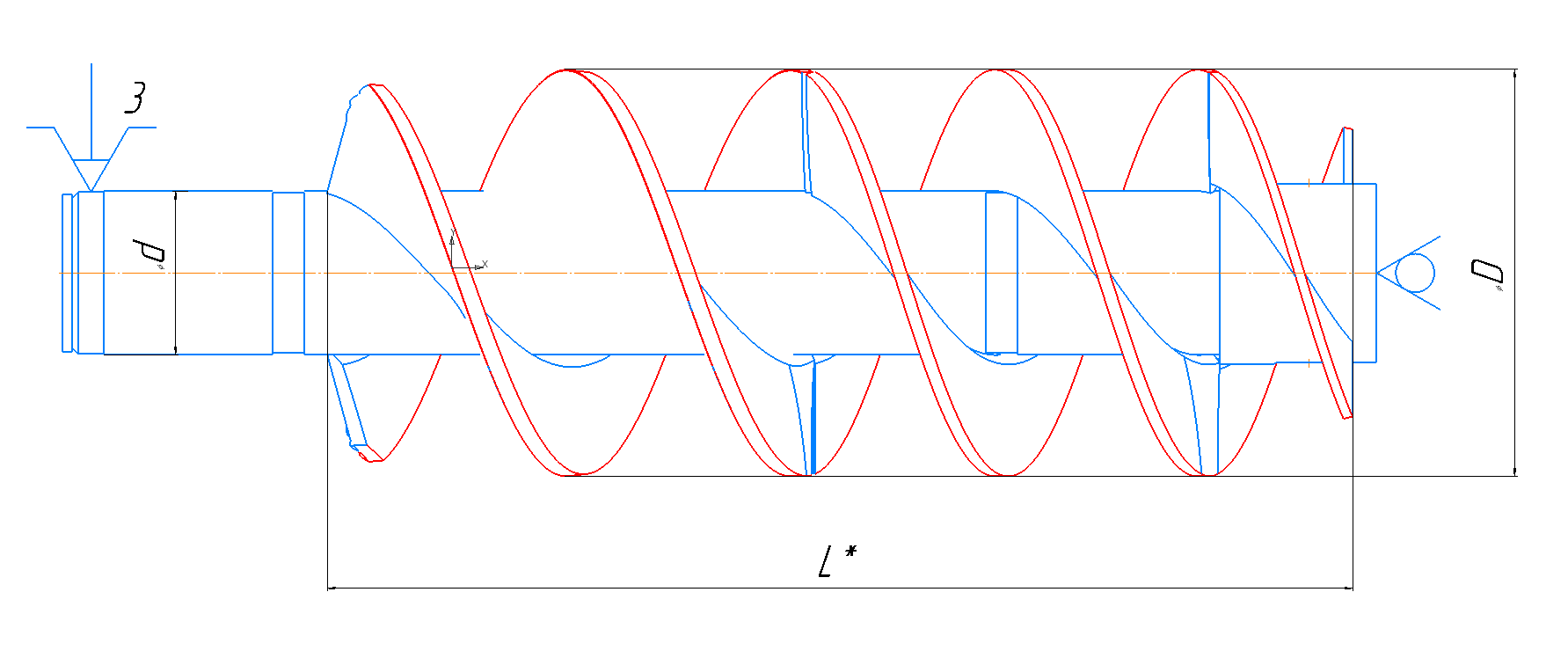 Рисунок 1 – Маршрутный эскиз обработки шнекаD – наружный диаметр спирали шнекаL – длина спиралиd – диаметр трубы шнека (установочной базы)Порядок приемки работ4.1   Изделия, прошедшие механическую обработку, контролируются с использованием поверенных измерительных инструментов соответствующей точности.4.2     Опытный образец предъявляется на приемочный контроль качества Заказчику;4.3     Транспортировка обработанных изделий осуществляется в таре и/или упаковке Заказчика.Ведущий инженер-технолог		                                                              ____________/А.О. ГуляГК «Биокомплекс»№ п/пНаименование услугНаименование услугНаименование услугКол-во,штМехобработка спирали шнека сепаратора SB-780 ⌀256,5+0,5мм с Ra 6,3Мехобработка спирали шнека сепаратора SB-780 ⌀256,5+0,5мм с Ra 6,3Мехобработка спирали шнека сепаратора SB-780 ⌀256,5+0,5мм с Ra 6,3Мехобработка спирали шнека сепаратора SB-780 ⌀256,5+0,5мм с Ra 6,31Шнек сепаратора SB-780 Шнек сепаратора SB-780 Шнек сепаратора SB-780 1D= ⌀256,5+0,5D= ⌀256,5+0,5L=1016d=108d=108